„Pamięć o przeszłości oznacza zaangażowanie w przyszłość”.                                                                                                                                          Jan Paweł IIKwiat lnu – symbol Rzezi Wołyńskiej	 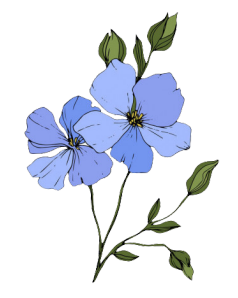 Konkurs HistorycznyWołyń - Pamięć PokoleńPatronat honorowy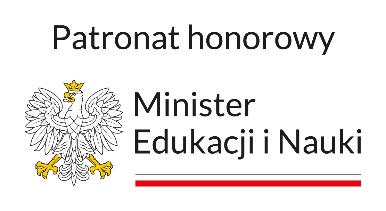 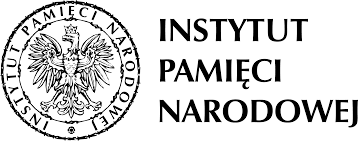 Patronat medialny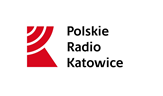 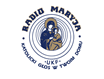 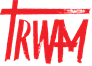 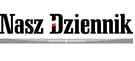 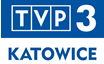                                                                                             Katowice 10 stycznia 2023
Szanowni PaństwoDyrektorzy Szkół 
Województw Śląskiego i DolnośląskiegoSzanowni Państwo,Kontynuując działania zmierzające do przywrócenia pamięci kolejnych pokoleń najboleśniejszych kart historii naszego narodu i włączając się w nurt działań mających na celu przybliżenie naszej młodzieży historii Polski związanej                            z Kresami Wschodnimi, w szczególności - w części dotyczącej upamiętnienia Rodaków poległych i pomordowanych na Kresach Wschodnich                                             II Rzeczypospolitej przez OUN UPA – ogłaszamy II edycję konkursuWOŁYŃ – PAMIĘĆ POKOLEŃ.Podejmujemy się kontynuacji tego projektu mając na uwadze znaczący wysiłek na jaki zdobyli się uczestnicy I edycji konkursu w tych szczególnie  trudnych  czasach; a także w poczuciu, że to ostatni moment byśmy wspólnymi siłami podjęli działania dla wypełnienia woli wołających o pamięć - naszych Rodaków, ofiar ludobójstwa i umożliwienia młodzieży niezbędnej edukacji historycznej m.in. poprzez poznanie polskiej historii, która działa się na Wołyniu i w Mało-                           polsce Wschodniej z opowieści ludzi, którzy jej w bolesny sposób doświadczyli.Inicjatorzy tej patriotycznej i edukacyjnej akcji: Minister Michał Wójcik, Beata Kempa poseł do Parlamentu Europejskiego i Beata Białowąs b. członek Zarządu Województwa Śląskiego we współpracy ze Światowym Kongresem Kresowian 
i Stowarzyszeniem Upamiętnienia Ofiar Zbrodni Ukraińskich Nacjonalistów mają nadzieję, że przedsięwzięcie to swoim zasięgiem obejmie szerokie rzesze młodzieży stanowiąc również swoistą promocję szkół - nieobojętnych na pamięć historyczną.  O to połączenie sił apelujemy licząc na życzliwe wsparcie naszych działań i wszelką pomoc w realizacji tego projektu ze strony Państwa. Informujemy, ze nasze przedsięwziecie objął  Patronatem Naukowym IPN, Patronatem Honorowym - Minister Edukacji i Nauki, tak jak to mialo miejsce w poprzedniej edycji konkursu.Towarzyszy nam świadomość upływającego czasu i przyspieszonego odchodzenia ostatnich świadków historii; mamy też poczucie, że tylko wspólnymi siłami zdołamy tę wielką akcję edukacyjną  w kolejnych latach realizować. Podsumowaniem tej edycji konkursu, podobnie jak w edycji I, będzie wydanie prac uczestników konkursu w formie publikacji książkowej 
i wyjazd studyjny do Brukseli do Parlamentu Europejskiego dla  laureatów 
i wyróżnionego nauczyciela. W załączeniu przesyłamy Regulamin Konkursu, zachęcając do włączenia się 
w tę sztafetę pokoleń i przekazanie  gronu pedagogicznemu oraz uczniom szkoły informacji o organizowanym przez nas przedsięwzięciu.Z wyrazami szacunku,W imieniu inicjatorów akcji 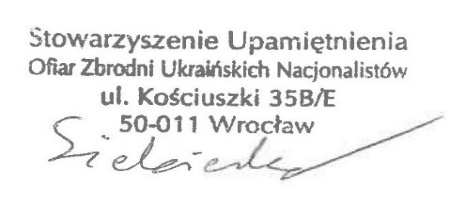 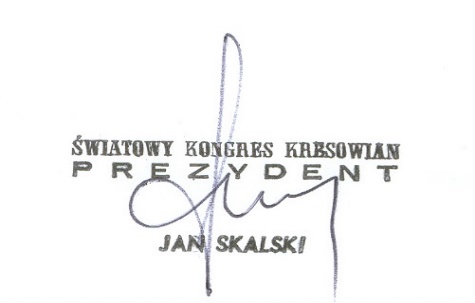  Kontakt:  Światowy Kongres Kresowian www.kresowianie.com, kongreskresowian@vp.pl,                     lwow1@o2.pl  tel.507 169 825         Stowarzyszenie Upamiętnienia Ofiar Zbrodni Ukraińskich Nacjonalistów  www.stowarzyszeniesuozun.wroclaw.pl , siekierka.druk@gmail.com  tel: 601 476 244                  Zadanie dofinansowane ze środków budżetu Województwa Śląskiego